Towson University Department of Music 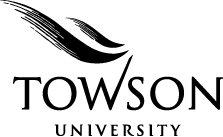 Annual Keyboard Day Friday, March 16, 2018Registration FormName:____________________________	Grade:_________	Age:_____________Address: ________________________________________________________________Telephone and Email: _____________________________________________________What is the name of your private teacher?: _______________  How many years have you studied keyboard?:____________Which school are you attending?:__________________Repertory prepared for master class and final recital (specify instrument- Piano, Organ, or Harpsichord)*Note: If you wish to actively participate in the harpsichord masterclass, please prepare a work composed for the harpsichord(1st choice)  Composer_________________	Title___________________ Inst._________(2nd choice) Composer_________________	Title___________________ Inst. ________(check here)_______ 	I would like to register as an active Keyboard Day participant (check here)_______ 	I would like to register as an auditor only (check here) _______ I would like to perform in the participants’ recital (participants only)Active participant’s and auditor’s registration fee: Free. Please bring lunch. Cafeteria is open for lunch purchase.Registration must be received by: Friday, March 9, 2018Please mail your registration form to:Professor Eva Mengelkoch“Annual Keyboard Day”Department of Music8000 York RoadTowson, MD 21252Or email to: emengelkoch@towson.edu .Questions? Contact Dr. Mengelkoch at emengelkoch@towson.edu or call 410-704-2827